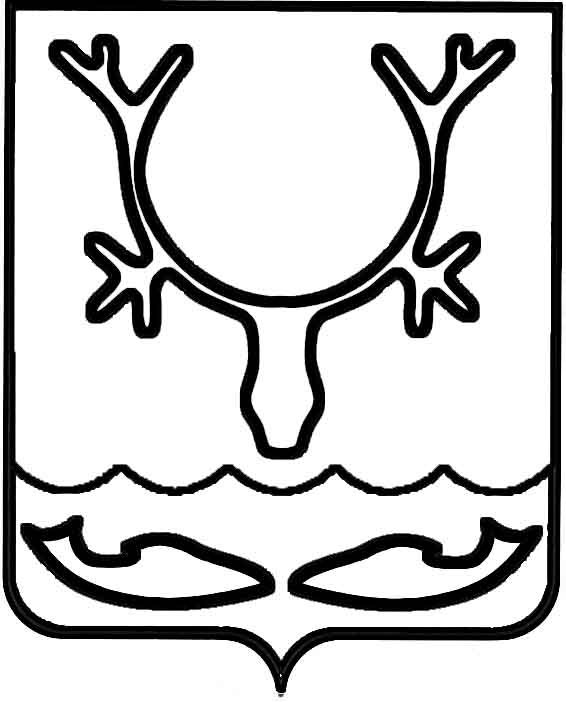 Администрация муниципального образования
"Городской округ "Город Нарьян-Мар"ПОСТАНОВЛЕНИЕО внесении изменений в Порядок предоставления субсидий субъектам малого и среднего предпринимательства в целях возмещения части затрат на приобретение, поставку или устройство нестационарных торговых объектов для ведения предпринимательской деятельности, утвержденный постановлением Администрации МО "Городской округ "Город Нарьян-Мар" от 10.12.2018 № 972 В целях приведения нормативного правового акта в соответствие 
с постановлением Правительства РФ от 18.09.2020 № 1492 "Об общих требованиях 
к нормативным правовым актам, муниципальным правовым актам, регулирующим предоставление субсидий, в том числе грантов в форме субсидий, юридическим лицам, индивидуальным предпринимателям, а также физическим лицам - производителям товаров, работ, услуг, и о признании утратившими силу некоторых актов Правительства Российской Федерации и отдельных положений некоторых актов Правительства Российской Федерации", руководствуясь Федеральными законами 
от 06.10.2003 № 131-ФЗ "Об общих принципах организации местного самоуправления в Российской Федерации", от 28.12.2009 № 381-ФЗ "Об основах государственного регулирования торговой деятельности в Российской Федерации", Администрация муниципального образования "Городской округ "Город Нарьян-Мар"П О С Т А Н О В Л Я Е Т:Внести в Порядок предоставления субсидий субъектам малого и среднего предпринимательства в целях возмещения части затрат на приобретение, поставку 
или устройство нестационарных торговых объектов для ведения предпринимательской деятельности, утвержденный постановлением Администрации МО "Городской округ "Город Нарьян-Мар" от 10.12.2018 № 972 (далее – Порядок), следующие изменения:В подпункте б) пункта 1.3 Порядка исключить слова 
", классифицированной по общероссийскому классификатору территорий муниципальных образований по коду 11851000".В подпункте в) пункта 1.3 Порядка слова "на первое число месяца, 
в котором подано заявление на предоставление субсидии," заменить словами "на дату подачи заявления о предоставлении субсидии, должны".Абзац второй подпункта в) пункта 1.3 Порядка изложить в следующей редакции:"- должна отсутствовать неисполненная обязанность по уплате налогов, сборов, страховых взносов, пеней, штрафов, процентов, подлежащих уплате в соответствии 
с законодательством Российской Федерации о налогах и сборах;".Подпункт д) пункта 2.1 Порядка изложить в следующей редакции:"д) справку об исполнении налогоплательщиком (плательщиком сбора, плательщиком страховым взносов, налоговым агентом) обязанности по уплате налогов, сборов, страховых взносов, пеней, штрафов, процентов (по форме Приложения № 1 к приказу ФНС России от 20.01.2017 № ММВ-7-8/20@), выданную налоговым органом не ранее чем за 30 дней до даты подачи заявления 
о предоставлении субсидии;".Абзац восьмой подпункта ж) пункта 2.1 Порядка исключить.В абзаце первом пункта 2.5 Порядка слова "50 000 (Пятьдесят тысяч)" заменить словами "100 000 (Сто тысяч)".Пункт 2.6 Порядка дополнить абзацами следующего содержания:"В Соглашении должно содержаться требование о включении в него в случае уменьшения главному распорядителю как получателю бюджетных средств ранее доведенных лимитов бюджетных обязательств условия о согласовании новых условий соглашения или о расторжении соглашения при недостижении согласия по новым условиям, приводящего к невозможности предоставления субсидии в размере, определенном в соглашении.Соглашение должно предусматривать согласие получателя субсидии 
на осуществление в отношении него проверки главным распорядителем как получателем бюджетных средств органом муниципального финансового контроля 
за соблюдением целей, условий и порядка предоставления субсидии и ответственности за их нарушение, а также о включении таких положений в Соглашение.Соглашение должно содержать требование о включении в него положений 
о казначейском сопровождении, установленных правилами казначейского сопровождения в соответствии с бюджетным законодательством Российской Федерации.Любые изменения и дополнения к Соглашению оформляются дополнительным соглашением, в том числе дополнительным соглашением о расторжении Соглашения (при необходимости), которое является неотъемлемой частью Соглашения. Типовая форма дополнительного соглашения устанавливается Управлением финансов Администрации муниципального образования "Городской округ "Город 
Нарьян-Мар".".В подпункте б) пункта 2.7 Порядка исключить слова 
", классифицированной по общероссийскому классификатору территорий муниципальных образований по коду 11851000".Подпункт в) пункта 2.7 Порядка признать утратившим силу.В подпункте в) пункта 3.1 Порядка слова "10.10.2016 № ММВ-7-11/551@" заменить словами "18.09.2019 № ММВ-7-11/470@".Подпункт г) пункта 3.1 Порядка признать утратившим силу.В пункте 3.2 Порядка слова "показателей результативности, установленных подпунктами "в" и "г" заменить словами "показателя результативности, установленного подпунктом "г".Пункт 4.2 Порядка изложить в следующей редакции:"4.2. За несоблюдение условий Соглашения получатель субсидии несет ответственность в соответствии с требованиями настоящего Порядка 
и законодательством Российской Федерации.Субсидия подлежит возврату в Городской бюджет в случае:а)	выявления факта недостоверности сведений, изложенных получателем субсидии в предоставленных документах;б)	объявления о несостоятельности (банкротстве), ликвидации 
или реорганизации получателя субсидии в течение срока действия Соглашения;в)	несоблюдения условий предоставления субсидии, установленных Соглашением;г)	нарушения получателем субсидии условий, установленных 
при предоставлении субсидии, выявленных в том числе по фактам проверок, проведенных главным распорядителем как получателем бюджетных средств и органом муниципального финансового контроля, а также в случае недостижения значений результатов и показателей, установленных Соглашением.При наличии оснований, указанных в настоящем пункте Порядка, главный распорядитель бюджетных средств направляет Получателю субсидии требование 
о возврате субсидии, содержащее сумму, сроки, код бюджетной классификации Российской Федерации, по которому должен быть осуществлен возврат субсидии, реквизиты банковского счета, на который должны быть перечислены средства (далее - Требование).Субсидия подлежит возврату в Городской бюджет в течение 15 рабочих дней 
с даты получения Требования получателем субсидии.В случае неисполнения получателем субсидии Требования о возврате субсидии в Городской бюджет главный распорядитель бюджетных средств производит ее взыскание в порядке, установленном законодательством Российской Федерации.".Настоящее постановление вступает в силу после его официального опубликования.23.11.2020№895Глава города Нарьян-Мара О.О. Белак